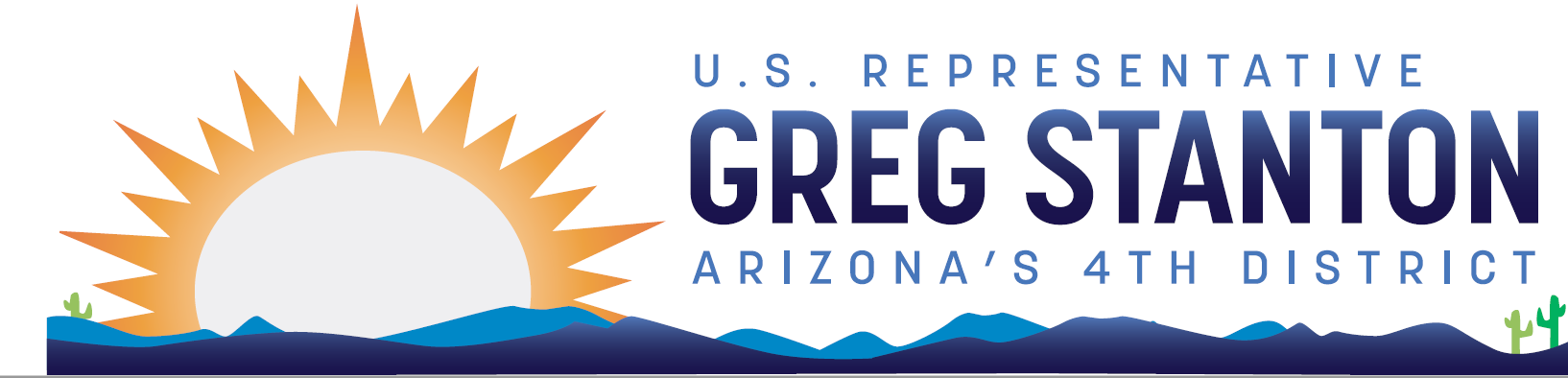 FY2025 Transportation, Housing and Urban Development Appropriations Community Project Request FormReturn completed form and required documentation to: Appropriations.AZ04@mail.house.govDue Date: Monday, April 29 at 9pm AZ timeNote: Only certain entities are eligible to request projects. Projects cannot be designated for private individuals or for-profit entities. One notable change from last year is that non-profits are no longer eligible for Community Project Funding in the Economic Development Initiative (EDI) account.The Committee will only accept legally eligible requests under the following accounts: Department of Transportation – Highway Transportation Projects; Department of Transportation—Transit Infrastructure Projects; Department of Transportation - Airport Improvement Program (AIP); Department of Transportation - Consolidated Rail Infrastructure and Safety Improvements; Department of Transportation - Port Infrastructure Development Program; Department of Housing and Urban Development - Economic Development Initiative (EDI). To be considered, the project must be legally eligible for grants under these accounts and comply with all applicable laws, rules, and regulations related to the specific grant program. If you have questions about the appropriations project review process, please contact Alicia.Bissonnette@mail.house.gov. Non-federal Project Sponsor Requesting Funds:Primary Point of Contact (name, email, phone number, organization address):  Project Priority (if non-federal sponsor is submitting more than 1 project): Why is this project important for the community: Has this project been submitted to any other Member of Congress, if so please list the Members’ name and a staff point-of-contact:Is the entity to receive the funds a non-profit?  If yes, provide documentation that the non-profit is a 501(c)3:Demonstration of community support for a project is crucial for determining whether it should receive funding. Projects must have substantial evidence of community support to be considered for funding. Community support documentation can include: letters from elected officials and community groups, local transportation or community development plans, publications (including news articles), and any other documents demonstrating public support for the project.  Please include documentation of community support in one pdf document and submit with this form.  Amount of CPF funding requested for the project:Highway Infrastructure Projects For further reference, see the committee website.Project Name (EXAMPLE: Main Street widening and resurfacing, City, State, Congressional District.)  General description of the project and why it is needed:What are the benefits of this project and why is it a priority?Total project cost (Provide the amount of the total cost of the project as outlined in the STIP or TIP):Can the project obligate all appropriated funds within 12 months after enactment?If not, what would be the expected date of obligation?Estimated start and completion dates:Does the project have other public (federal, state, local) and/or private funds committed to meet match or cost-share requirements for costs related to construction, operations, and maintenance? If so, what is the source and amount ofthose funds?Does the project require an environmental review? If so, what is the status and/or outcome of the environmental review and NEPA category of action (if applicable)?Type of project eligible under 23 USC 133(b) (Surface Transportation Block Grant Program); 23 USC 201 (Federal Lands and Tribal Transportation Programs); 23 USC 202 (Tribal Transportation Program); or 23 USC 165 (Territorial and Puerto Rico Highway Program). Which one is your project?Where is the project in the construction process (options: Planning and Environmental Review, Final Design, Right of Way, Capital purchase or lease (including bus purchases), Construction, and Other)?Is the project on a State, tribal or territorial Transportation Improvement Plan (STIP) or a metropolitan transportation improvement plan (MTIP)?  If yes, please provide a link to the plan.Please provide the STIP or TIP ID Number and specify which plan the ID number comes from.Please provide a history of federal funding for the project, if any. Include both formula funds and any discretionary grants and in which fiscal year the funds were provided. EXAMPLE: FY20 TIGER/BUILD Grant: $10 million; FHWA Formula Funds: $5 million.If the request is for a phase of a larger project, describe all other phases and how this request relates to the entire project.Does the project have other public (state, local) and/or private funds committed to meetmatch or cost-share requirements for costs related to construction, operations, andmaintenance? If so, what is the source and amount of those funds?Has the request been submitted to a federal agency for non-earmarked funds, or to another Subcommittee or Committee this fiscal year? If yes, which one(s)?If the request does not fully fund the project, describe where the remaining funding comes from to complete the project.Transit Infrastructure ProjectsFor further reference, see the committee website.Project Name (EXAMPLE: Main Street widening and resurfacing, City, State, Congressional District.):General description and scope of project, including benefits and explanation for why project is a priority?  Total project cost (Provide the amount of the total cost of the project as outlined in the STIP or TIP):Can the project obligate all appropriated funds within 12 months after enactment?If not, what would be the expected date of obligation?Estimated start and completion dates:Does the project have other public (federal, state, local) and/or private funds committed to meet match or cost-share requirements for costs related to construction, operations, and maintenance? If so, what is the source and amount of those funds? NOTE: The cost-share requirements are defined in statute. In general, transit capital projects typically require 20 percent local share. Does the project require an environmental review? If so, what is the status and/or outcome of the environmental review and National Environmental Policy Act (NEPA) category of action (if applicable)Where is the project in the construction process?Was the project on a State, tribal or territorial Transportation Improvement Plan (STIP) or a metropolitan transportation improvement plan (MTIP)? If yes: Please provide a link to the plan and provides the STIP or TIP ID Number and specify which plan the ID number comes from.Please provide a history of federal funding for the project, if any.  Include both formula funds and any discretionary grants.Does the project intend to apply for any DOT discretionary programs before proceeding? If yes, will the project sponsor still proceed if not selected?If the project receives less than requested for the transit infrastructure projects, will the project proceed without waiting for additional funding sources?If the request does not fully fund the project, describe where the remaining funding comes from to complete the project.Airport Improvement Program (AIP)For further reference, see the committee website.Project Name (EXAMPLE: Rehabilitate runway 6/24, Airport Name, City, State):General description of the project and why it is needed.What are the benefits of this project and why is it a priority?Amount requested for the community project for fiscal year 2025:Total project cost: Can the project obligate all appropriated funds within 12 months after enactment?If not, what would be the expected date of obligation?Estimated start and completion dates.Does the project have other public (federal, state, local) and/or private funds committed for forecasted costs related to operations and maintenance? If so, what is the source and amount of those funds?Has the airport submitted a grant application for this same project to FAA? If so, when?Consolidated Rail Infrastructure and Safety Improvements (CRISI)For further reference, see the committee website.
Project Name:General description and scope of project, including benefits and explanation for why project is a priority.Total project cost.Does the project have other public (federal, state, local) and/or private funds committed to meet match or cost-share requirements for costs related to construction? if so, what is the source and amount of those funds?  Rail capital projects under the CRISI program require a minimum 20 percent non-federal share.If the project receives less than requested, will the project still proceed without waiting for additional funding sources?Provide a history of federal funding for the project, if any. Include formula funds and any discretionary grants.Where is the project in the construction process?  Planning and Environmental Review, Final Design, Right of Way, Contract Awarded, Capital Purchase or Lease, Construction, and Other (please specify).Estimated start and completion dates.Is the project on a state rail plan as of 12/31/2023? If yes, provide a link to the plan and specify page number.Is the project included in a grade crossing action plan? If yes, provide a link to theplan and specify page number.Port Infrastructure Development ProgramFor further reference, see the committee website.Project Name:General description and scope of project, including benefits and explanation for why project is a priority.Total project cost.Who is the recipient? Provide a website address if available.Is the project at a small port, as described under 46 USC 54301(b)?Is the project in a rural area, as described under 46 USC 54301(a)(12) – an area that is outside of a Census-designated urbanized area?Estimated start and completion dates.If the request is for a phase of a larger project, describe all other phases and how thisrequest relates to the entire project.Has the request been submitted to a federal agency for non-earmarked funds, or to another Subcommittee or Committee this fiscal year? If yes, which one(s)?Has the recipient engaged in discussions with the Maritime Administration and receivedassurances that the project is eligible under applicable statutes?Please provide a history of federal funding for the project, if any.Does the project have other public (state, local) and/or private funds committed to meet match or cost-share requirements? If so, what is the source and amount of those funds?If the request does not fully fund the project, describe where the remaining funding comes from to complete the project.Economic Development Initiative (EDI)For further reference, see the committee website.Project Name (EXAMPLE: Main Street elderly services facility improvements, City, State, County, Congressional District.) General description of the project and why it is needed.What are the benefits of this project and why is it a priority? Total project cost:Can the project obligate all appropriated funds within 12 months after enactment?If not, what would be the expected date of obligation?Estimated start and completion dates.Is the project primarily a service, new construction, rehabilitation, land or site acquisition, planning, or economic development project?Who are the community partners participating in this project? Have local community development organizations with prior experience with HUD programs been consulted?Has the request been submitted to another Subcommittee or Committee this fiscal year? If yes,which one(s)?Is this project consistent with the primary objective of the community development program?Please describe who the project is intended to benefit.Are there community partners participating in this project? Does the grantee have experience executing a federal grant? What is the entity’s TIN/EIN? What is the entity’s UEI?What is the ZIP code of the project location? If the project spans multiple ZIP codes, provide the ZIP code where most of the appropriation would be spent.